What are Time Zones?_____________________________________________________________________________________________________________________________________________________________________________________________________________________________________________________________________________________________________________________________________________________________________________________________________________________________________________________________________________________________________________________________________________https://classroom.thenational.academy/lessons/what-time-is-it-in-different-countries-c8w34rComplete the chart: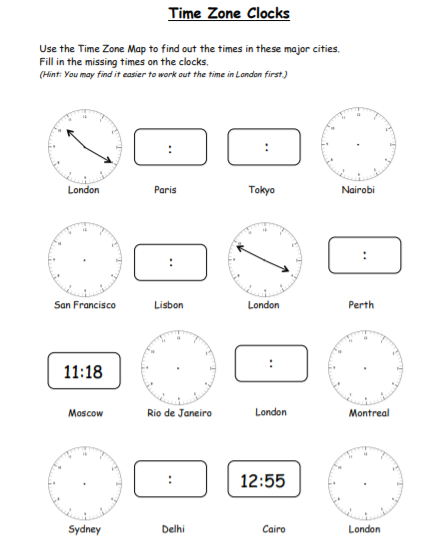 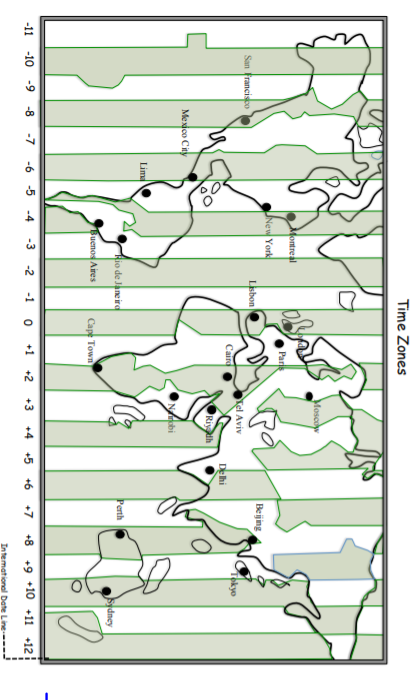 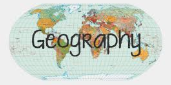 Date Friday 17th February  2022   Topic: Earth from SpaceDate Friday 17th February  2022   Topic: Earth from SpaceWALTidentify the Prime/Greenwich Meridian and time zones (including day and nightWILFIdentify and describe lines of longitudeUnderstand why there are different time zones in the worldExplain the position and significance of times zones